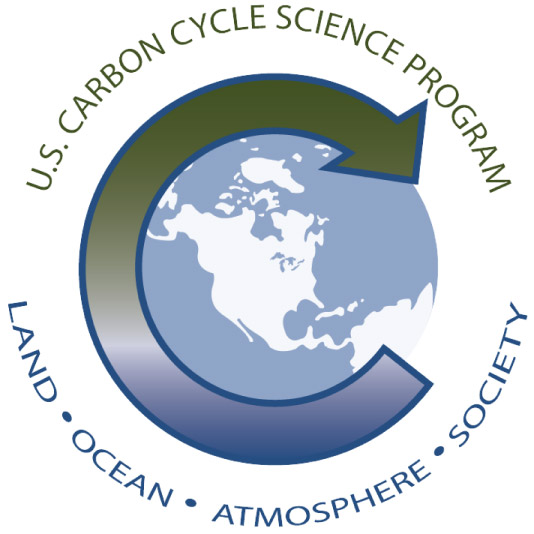 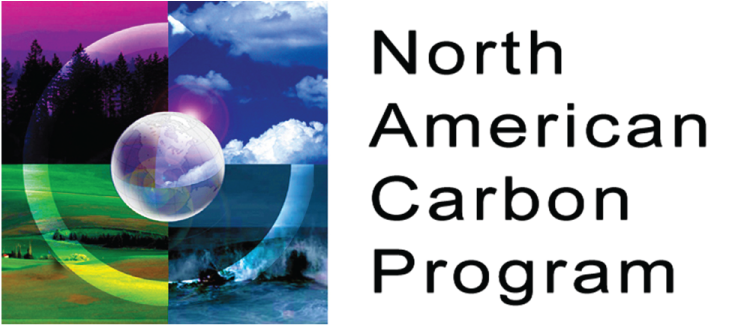 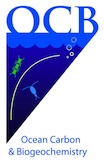 An Interdisciplinary Science Plan for North American Coastal Carbon Research  IntroductionHistory – scientific and programmatic context (NACM, US Carbon Cycle Science Plan)   Overview of the NACP/OCB Coastal Synthesis activitiesRelevant international activities (IMBER-LOICZ workshop and continental margins task team, Liu et al., 2010)Mechanisms to support cross-disciplinary and international (Mexico, Canada) collaboration Overarching Science Questions What changes can we expect in the coastal carbon cycle and associated ecosystems in the face of accelerating global change? How do carbon fluxes in the coastal zone help us reconcile land and ocean carbon budgets?  North American Coastal Regions Coastal synthesis outcomes, regional budgets and remaining gaps Gulf of Mexico  East coast  West coast   Great Lakes  Arctic   Coastal Fluxes and ProcessesNote: The bullet points in this and the following sections are not meant to be prescriptive. Rather, they represent outcomes and recommendations of regional synthesis activities to date, and can hopefully provide fodder for discussion during the breakout sessions. Air-sea exchange – Are the coastal oceans of North America a net source or sink for atmospheric CO2? What are the dominant physical and biogeochemical controls on the CO2 source and sink terms?Gas (CO2, CH4, CO) and rainwater fluxes in estuaries, tidal wetlands, and coastal watersIncreased observational (pCO2) coverage Development and improvement of satellite algorithms and models for extrapolating in space and timeCoastal gas transfer coefficient parameterizationsMore aerosol and rainwater measurementsTerrestrial inputs – What is the net transfer of carbon between land and coastal oceans? River input (inorganic and organic carbon, nutrients (N, P)), submarine groundwater discharge (SGD)Need DIC loading estimates from SPARROWComparison across different models (SPARROW, Global NEWS, DLEM, etc.) and with observations Development of water budgets for biggest coastal aquifers More estimates of deep, recirculated marine SGDEstuarine and tidal wetland fluxes – How is carbon transformed in estuarine and tidal wetland systems and how does this impact land-ocean fluxes?   Lability and photoreactivity of POM and DOM derived from wetland and watershed sources Carbon cycling dynamics in the lower rivers (below USGS gauging stations)Improving lateral flux estimates and/or tidal exchange of DIC, DOC, and POC from estuaries to the coastal oceanImproved coupled hydrodynamic-biogeochemical models that can resolve key carbon transformation and transport processes in these systemsIntercomparison studies across different estuarine and wetland systemsBiological transformations – How is carbon transformed by organisms in coastal systems and what is the fate of this carbon (export to open ocean vs. burial)?  Photosynthesis, respiration and remineralization, N2 fixation, denitrification, carbon flux parameters (NEP, NCP), etc. in coastal and inland systemsWeighting techniques to avoid regional/seasonal biasing in average primary production (PP) calculations  Changes in community composition and plankton functional groupsBenthic primary production measurements, including macro- and micro-algae, sea grass, etc.   More pelagic and benthic respiration measurements (bottle incubation) and application of other techniques (O2/Ar, satellite-based particle export) to better constrain coastal NCPExamination of archived satellite (ocean color) imagery to better quantify role of episodic events in biological carbon cyclingCarbon export and burial - How much carbon is buried in coastal ocean sediments?     Sinking particle fluxBurial and resuspensionCross-shelf exchange – What is the net transfer of carbon between coastal and open oceans?  Lateral transportPhysical features (currents, gyres, eddies, etc.) and defining a non-stationary ocean boundary   Approaches: Numerical models, tracer-based approaches, event-scale process studies (10s kms, days to weeks)Coastal Observations and MonitoringIdentify highest priority observations for key processes and fluxes above, including regionally specific recommendations Considerations:Leverage what already exists – OOI, coastal moorings, buoys, floats, gliders, repeat coastal surveys and time-series (CalCOFI, etc.)Shipboard measurementsAutonomous measurements (including sensor development)  Satellite remote sensing data (ocean color, salinity, etc.)More routine and efficient use of continuous, flow-through technology at sea (nutrients, carbonate system parameters, etc.)Dedicated measurement campaigns in estuaries and tidal wetlandsCoastal Modeling, Synthesis, and Data AssimilationRecommend integrated data and modeling approaches for working within and across the land-ocean continuum  Considerations:Continued synthesis and mining of carbon flux data (e.g., long-term time-series) and centralized coastal carbon data repositoryModels to inform observations/sampling – e.g., Observing System Simulation Experiment (OSSE)? Development of statistical/modeling techniques to utilize satellite-based and other high-resolution data sets to scale up local carbon flux estimatesContinued development and improvement of mechanistic numerical models at the appropriate scale for studies of the coastal carbon cycle (i.e. 10s of km)  Model-model and model-data intercomparison studiesComparisons of independent estimates of same fluxes